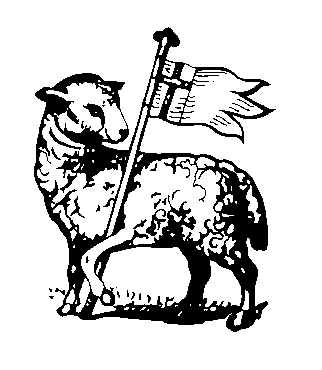 REDRUTH TOWN COUNCILGRANT APPLICATION FORMAPPLICATION FOR GRANTS UNDERTHE LOCALISM ACT 2011(SECTIONS 1-6)TOWARDS THE COST OF A LOCAL PROJECTThis Application form should be completedAnd returned to the following address:Redruth Town CouncilRedruth Civic CentreAlma PlaceRedruthTR15 2ATOr email to: admin@redruth-tc.gov.ukFor further information please contact: Redruth Town Council: 01209-210038REDRUTH TOWN COUNCILGRANT APPLICATIONSCRITERIA FOR CONSIDERING AND AWARDING GRANTS1.	Grant funding should be necessary to go towards a particular project, if it is towards running costs you must include a detailed breakdown of these costs with known income.   Council will look for evidence of funds raised/contributed by your organisation towards this application.2.	Grants will not be made towards the costs of repairs or maintenance, except in exceptional circumstances.3.	Grants will not be made retrospectively, i.e. for projects already started or carried out.4.	Applications will only be considered from properly constituted organisations.5.	Applications should normally include recently audited income and expenditure accounts.    Failure to provide could result in your application not being considered.6.	Grants which have been approved will only be payable on receipt of an invoice relating to that particular project7.	Applications from organisations that operate in the parish of Redruth, will be given priority.   However, organisations operating outside the area, but that make a definite contribution to the parish through their work, will also be considered.8.	Applications will only be considered from organisations open to the public or for which membership is open to all without discrimination.9.	Any applications received from individuals may be considered, however, priority will be given to organisations in the first instance.   It is Council policy that applications should incur expenditure which in their opinion is in the interests of, and will bring direct benefit to, their area or any part of it, or all or some of its inhabitants in the first instance.GRANT APPLICATION FORMGRANT APPLICATION FORMGRANT APPLICATION FORMGRANT APPLICATION FORMGRANT APPLICATION FORMGRANT APPLICATION FORMGRANT APPLICATION FORMGRANT APPLICATION FORMName of Organisation:Name of Organisation:Name of Organisation:Name of Organisation:Name of Organisation:Name of Organisation:Name of Organisation:Name of Organisation:Organisation type(Please circle one option)Community GroupCommunity GroupRegistered CharityRegistered CharityRegistered CharityVoluntary OrganisationStatutory AgencyGive the name and status of two representatives authorised to make the application:Give the name and status of two representatives authorised to make the application:Give the name and status of two representatives authorised to make the application:Give the name and status of two representatives authorised to make the application:Give the name and status of two representatives authorised to make the application:Give the name and status of two representatives authorised to make the application:Give the name and status of two representatives authorised to make the application:Give the name and status of two representatives authorised to make the application:Name: Name: Name: Name: Name: Name:Name:Name:AddressAddressAddressAddressAddressAddressAddressAddressTel No:Tel No:Tel No:Tel No:Tel No:Tel No:Tel No:Tel No:Email address:Email address:Email address:Email address:Email address:Email address:Email address:Email address:Position Held:Position Held:Position Held:Position Held:Position Held:Position Held:Position Held:Position Held:Please describe the purpose of your organisation and how it benefits communities in the Redruth parish:Please describe the purpose of your organisation and how it benefits communities in the Redruth parish:Please describe the purpose of your organisation and how it benefits communities in the Redruth parish:Please describe the purpose of your organisation and how it benefits communities in the Redruth parish:Please describe the purpose of your organisation and how it benefits communities in the Redruth parish:Please describe the purpose of your organisation and how it benefits communities in the Redruth parish:Please describe the purpose of your organisation and how it benefits communities in the Redruth parish:Please describe the purpose of your organisation and how it benefits communities in the Redruth parish:DETAILS OF THE PROJECT/ACTIVITYDETAILS OF THE PROJECT/ACTIVITYDETAILS OF THE PROJECT/ACTIVITYDETAILS OF THE PROJECT/ACTIVITYDETAILS OF THE PROJECT/ACTIVITYDETAILS OF THE PROJECT/ACTIVITYDETAILS OF THE PROJECT/ACTIVITYDETAILS OF THE PROJECT/ACTIVITYGive brief details of the project for which the Grant Application is being made (Please complete this section even if you have included full details of the scheme elsewhere)Give brief details of the project for which the Grant Application is being made (Please complete this section even if you have included full details of the scheme elsewhere)Give brief details of the project for which the Grant Application is being made (Please complete this section even if you have included full details of the scheme elsewhere)Give brief details of the project for which the Grant Application is being made (Please complete this section even if you have included full details of the scheme elsewhere)Give brief details of the project for which the Grant Application is being made (Please complete this section even if you have included full details of the scheme elsewhere)Give brief details of the project for which the Grant Application is being made (Please complete this section even if you have included full details of the scheme elsewhere)Give brief details of the project for which the Grant Application is being made (Please complete this section even if you have included full details of the scheme elsewhere)Give brief details of the project for which the Grant Application is being made (Please complete this section even if you have included full details of the scheme elsewhere)Please give a detailed breakdown of the costs of your project/activityPlease give a detailed breakdown of the costs of your project/activityPlease give a detailed breakdown of the costs of your project/activityPlease give a detailed breakdown of the costs of your project/activityPlease give a detailed breakdown of the costs of your project/activityPlease give a detailed breakdown of the costs of your project/activityPlease give a detailed breakdown of the costs of your project/activityPlease give a detailed breakdown of the costs of your project/activityEstimated start and end date for the project/activity:Estimated start and end date for the project/activity:Estimated start and end date for the project/activity:Estimated start and end date for the project/activity:Estimated start and end date for the project/activity:Estimated start and end date for the project/activity:Estimated start and end date for the project/activity:Estimated start and end date for the project/activity:Please tell us how you will fund your project/activity, giving details of any funding already secured or applications made:Please tell us how you will fund your project/activity, giving details of any funding already secured or applications made:Please tell us how you will fund your project/activity, giving details of any funding already secured or applications made:Please tell us how you will fund your project/activity, giving details of any funding already secured or applications made:Please tell us how you will fund your project/activity, giving details of any funding already secured or applications made:Please tell us how you will fund your project/activity, giving details of any funding already secured or applications made:Please tell us how you will fund your project/activity, giving details of any funding already secured or applications made:Please tell us how you will fund your project/activity, giving details of any funding already secured or applications made:Please advise which other Town and Parish Councils you have approached for funding this project, and the amounts requested:Please advise which other Town and Parish Councils you have approached for funding this project, and the amounts requested:Please advise which other Town and Parish Councils you have approached for funding this project, and the amounts requested:Please advise which other Town and Parish Councils you have approached for funding this project, and the amounts requested:Please advise which other Town and Parish Councils you have approached for funding this project, and the amounts requested:Please advise which other Town and Parish Councils you have approached for funding this project, and the amounts requested:Please advise which other Town and Parish Councils you have approached for funding this project, and the amounts requested:Please advise which other Town and Parish Councils you have approached for funding this project, and the amounts requested:Grant requested from Redruth Town Council:Grant requested from Redruth Town Council:How do you know there is a local need for your project/activity?   Please give recent evidence.How do you know there is a local need for your project/activity?   Please give recent evidence.How do you know there is a local need for your project/activity?   Please give recent evidence.How do you know there is a local need for your project/activity?   Please give recent evidence.How do you know there is a local need for your project/activity?   Please give recent evidence.How do you know there is a local need for your project/activity?   Please give recent evidence.How do you know there is a local need for your project/activity?   Please give recent evidence.How do you know there is a local need for your project/activity?   Please give recent evidence.Who and how many people in the Redruth Parish will benefit from your project/activity?Who and how many people in the Redruth Parish will benefit from your project/activity?Who and how many people in the Redruth Parish will benefit from your project/activity?Who and how many people in the Redruth Parish will benefit from your project/activity?Who and how many people in the Redruth Parish will benefit from your project/activity?Who and how many people in the Redruth Parish will benefit from your project/activity?Who and how many people in the Redruth Parish will benefit from your project/activity?Who and how many people in the Redruth Parish will benefit from your project/activity?How long have you been fundraising for this particular project?How long have you been fundraising for this particular project?How long have you been fundraising for this particular project?How long have you been fundraising for this particular project?How long have you been fundraising for this particular project?How long have you been fundraising for this particular project?How long have you been fundraising for this particular project?How long have you been fundraising for this particular project?Have you applied for a grant from Redruth Town Council before?   If so, when did you apply and how much were you awarded?Have you applied for a grant from Redruth Town Council before?   If so, when did you apply and how much were you awarded?Have you applied for a grant from Redruth Town Council before?   If so, when did you apply and how much were you awarded?Have you applied for a grant from Redruth Town Council before?   If so, when did you apply and how much were you awarded?Have you applied for a grant from Redruth Town Council before?   If so, when did you apply and how much were you awarded?Have you applied for a grant from Redruth Town Council before?   If so, when did you apply and how much were you awarded?Have you applied for a grant from Redruth Town Council before?   If so, when did you apply and how much were you awarded?Have you applied for a grant from Redruth Town Council before?   If so, when did you apply and how much were you awarded?Please attach your last set of annual accounts to this application.   If you are unable to provide this information, please tell us whyPlease attach your last set of annual accounts to this application.   If you are unable to provide this information, please tell us whyPlease attach your last set of annual accounts to this application.   If you are unable to provide this information, please tell us whyPlease attach your last set of annual accounts to this application.   If you are unable to provide this information, please tell us whyPlease attach your last set of annual accounts to this application.   If you are unable to provide this information, please tell us whyPlease attach your last set of annual accounts to this application.   If you are unable to provide this information, please tell us whyPlease attach your last set of annual accounts to this application.   If you are unable to provide this information, please tell us whyPlease attach your last set of annual accounts to this application.   If you are unable to provide this information, please tell us whyName of payee:(This should be a group or association and not an individual)Account No:                                                                                  Sort Code:Name of payee:(This should be a group or association and not an individual)Account No:                                                                                  Sort Code:Name of payee:(This should be a group or association and not an individual)Account No:                                                                                  Sort Code:Name of payee:(This should be a group or association and not an individual)Account No:                                                                                  Sort Code:Name of payee:(This should be a group or association and not an individual)Account No:                                                                                  Sort Code:Name of payee:(This should be a group or association and not an individual)Account No:                                                                                  Sort Code:Name of payee:(This should be a group or association and not an individual)Account No:                                                                                  Sort Code:Name of payee:(This should be a group or association and not an individual)Account No:                                                                                  Sort Code:Please write here anything else you wish to say about your application:Please write here anything else you wish to say about your application:Please write here anything else you wish to say about your application:Please write here anything else you wish to say about your application:Please write here anything else you wish to say about your application:Please write here anything else you wish to say about your application:Please write here anything else you wish to say about your application:Please write here anything else you wish to say about your application:DeclarationWe declare that to the best of our knowledge the information we have provided on this application form is correct and the grant will be used for the purposes statedDeclarationWe declare that to the best of our knowledge the information we have provided on this application form is correct and the grant will be used for the purposes statedDeclarationWe declare that to the best of our knowledge the information we have provided on this application form is correct and the grant will be used for the purposes statedDeclarationWe declare that to the best of our knowledge the information we have provided on this application form is correct and the grant will be used for the purposes statedDeclarationWe declare that to the best of our knowledge the information we have provided on this application form is correct and the grant will be used for the purposes statedDeclarationWe declare that to the best of our knowledge the information we have provided on this application form is correct and the grant will be used for the purposes statedDeclarationWe declare that to the best of our knowledge the information we have provided on this application form is correct and the grant will be used for the purposes statedDeclarationWe declare that to the best of our knowledge the information we have provided on this application form is correct and the grant will be used for the purposes statedSignature:Signature:Signature:Signature:Signature:Signature:Signature:Signature: